Tổng câu trắc nghiệm: 40.SỞ GD&ĐT ĐẮK LẮKTRƯỜNG THPT NGÔ GIA TỰ ĐÁP ÁN KIỂM TRA GIỮA HỌC KỲ 1NĂM HỌC 2021-2022MÔN TIẾNG ANH – Khối lớp 12 Thời gian làm bài : 45 phút 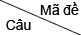 0010020030041ACCD2BACC3CCAD4ADAC5ABDA6CDAD7AADC8CBAA9BDBA10DABD11CBDD12CBAC13ADAA14CACA15BABB16DCDA17ADAA18BDDB19DBAD20ACCC21ACBC22ABDB23DCBA24CBBB25BBCB26DCCC27DDCD28DABB29CBAA30BCBC31BABB32BACD33ADDC34BCCB35DAAB36CCCD37CDBA38DADC39BBDB40DDDD